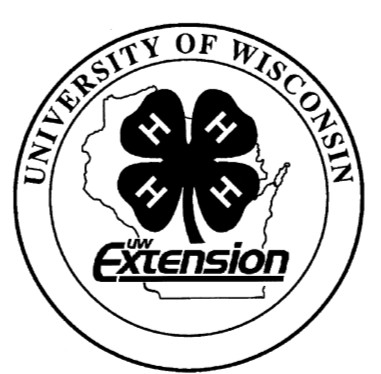 Entrepreneurship SkillsManaging ResourcesWINNEBAGO COUNTYENTREPRENEURSHIP PROJECT RECORD FOR 20 	CHECK SKILLS LEARNED OR IMPROVED Life SkillsPlanning and organizingIdentifying potential business opportunitiesIdentifying an entrepreneurial venture                 Planning for business ownership                         Developing business agreements                        Thinking of costIdentifying resources to make a business successfulIdentifying available resources                             Presenting your business plan                            Using informationAcquiring informationUnderstanding one’s abilities, strengths,and limitationsEffectively sharing information	 	 Decision makingContribution to group effortsWise use of resourcesCommunicating and making a presentation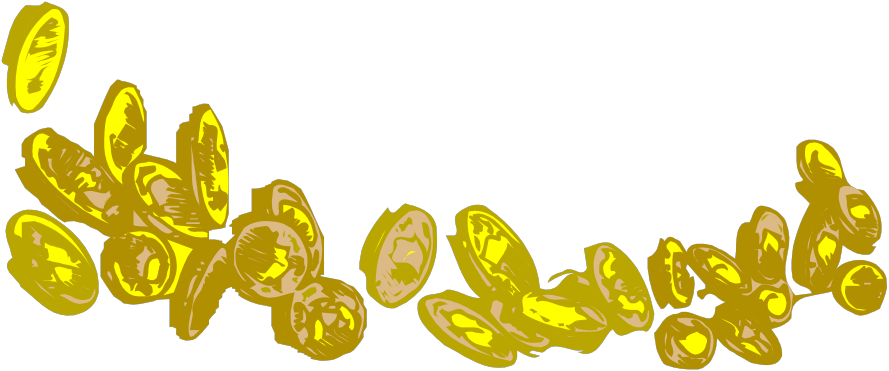 Ways You Received Help This Year Include:(check all that apply)Exhibits in This Project:Item	Placing(additional page may be added)List at least 2 entrepreneurship related careers that you can identify.Are you interested in a career related to entrepreneurship?Yes_ 	 No_ 	 Maybe_ 	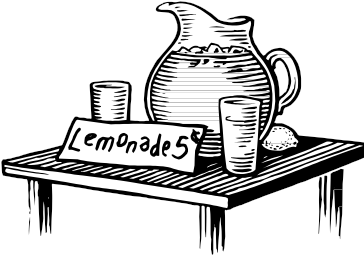 Project Worth StatementWhat did you learn or enjoy in the project this year?What project related skill(s) would you like to learn or improve?Has this project been worthwhile to you? Why or why not?Revised 11/2006Attended project training offered by my clubAttended project training offered at the county levelAttended project training offered at District or State LevelGuidance from 4-H Leader/4-H ClubGuidance from Parent/Guardian/Other AdultReading and use of 4-H project guidesReading and use of literature, books, audio visual resourcesOwn knowledgeHelp from friends/other youthOther (describe)